Obecní úřad Kámen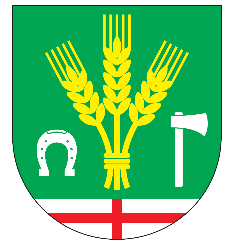 Kámen 53, 582 42 KámenIČ: 00267597Email: ou@obec-kamen.czTelefon: 569 458 277Webové stránky: www.obec-kamen.cz Podmínky pro přijetí do Dětské skupiny KámenCílem dětských skupin je sladit pracovní a rodinný život a umožnit matkám návrat do pracovního procesu citováno ze zákona 247/2014 Sb., o dětských skupinách.Podmínky pro přijetí 1. Dítě dovrší ve školním roce 2016/2017 2 let. 2. Den nástupu dítěte do dětské skupiny splňuje podmínku na minimální věk dítěte (2 roky). 3. Povinné očkování – dítě, které se podrobilo stanoveným pravidelným očkováním a má doklad, že je proti nákaze imunní nebo se nemůže očkování podrobit pro trvalou kontraindikaci (§ 50 zákon č. 258/2000 Sb., v platném znění).Kritéria pro přijímání dětí V případě, že počet žadatelů je vyšší než počet volných míst, postupuje obec v přijímání dětí do dětské skupiny takto:1. Děti, které mají k datu 30. 4. 2016 trvalý pobyt v obci Kámen.  2. Děti, které nemají k datu 30. 4. 2016 trvalý pobyt v obci Kámen.  Provozovatel dětské skupiny si vyhrazuje právo uzavřít smlouvu s žadatelem o přijetí dítěte na dobu kratší než na jeden školní rok, utvořit dětskou skupinu s rozmanitou věkovou skladbou 2 až 6 let. ………………………………………………………Petr Pipek, starosta obce Kámen